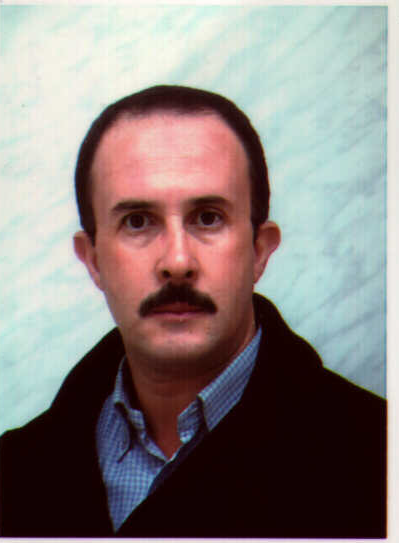 BiographyCherif Bougriou is a Professor of heat transfer at the University of Batna 2, . He received his Ph.D. in 1991 from the Institut National des Sciences Appliquées of Lyon and the Groupement pour la Recherche sur les Echangeurs Thermiques (Greth-CEA, ). His main research interests are heat exchangers, heat and mass transfer, solar energy, distillation, new refrigerants, energy in buildings, etc. He has published more than 69 articles in well-recognised journals, books and proceedings. He filed a patent in 2007 on a new type of heat exchangers.